Source: APG15-2/OUT-26(Rev.1)preliminary views on WRC-15 agenda item 1.5Agenda Item 1.5:to consider the use of frequency bands allocated to the fixed-satellite service not subject to Appendices 30, 30A and 30B for the control and non-payload communications of unmanned aircraft systems (UAS) in non-segregated airspaces, in accordance with Resolution 153 (WRC-12)APT Preliminary Views:Support ITU-R studies on measures to allow use of frequency bands allocated to the fixed-satellite service not subject to Appendices 30, 30A and 30B for the control and non-payload communications of unmanned aircraft systems (UAS) in non-segregated airspaces, in accordance with Resolution 153 (WRC 12).Satellite command and control links should comply with accepted safety requirements, including ICAO Standards and Recommended Practices (SARPs) when developed.Any regulation modifications relating to UAS operation in FSS bands should not impact existing and future satellite networks of the FSS and other services in the same band.Clear identification of globally harmonized spectrum for UAS CNPC links is preferred so that the current practice of licensing of manned aircraft following the ICAO standards can be extended to unmanned aircraft.Other Views:Some APT Members expressed the views that the numerous obstacles, constraints and due to uncertainty in the operational, regulatory and procedural aspects of the FSS as a commercial communication link to be used for an application of highly safety aspects, it is difficult, if not impossible, to state, at this stage, that FSS could be used to provide CNPC application in UAS.Some other APT Members expressed the views that UAS CNPC links could be supported on the basis that systems operating in the FSS have the capability to provide reliable BLOS communications between unmanned aircraft and control stations, and UAS already operate in segregated airspace using FSS frequency bands for unmanned aircraft to satellite links under No. 4.4 of the Radio Regulations.Issues for Consideration at APG15-3 Meeting: APT Members are invited to follow the progress of ITU-R studies in order to allow these studies to be considered at APG15-3.____________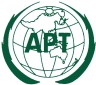 ASIA-PACIFIC TELECOMMUNITYAPT Conference Preparatory  Group for WRC-15 APT Conference Preparatory  Group for WRC-15 